ContentsContents	1Limitations	2Recommendations	3Contact us	7Enter and view visitsHealthwatch has a legal power to visit health and social care services and see them in action. Enter & View is not an inspection; we do not look at care plans, medicines management, or clinical issues. The Care Quality Commission (CQC)look at the clinical aspects of a service. We offer a lay perspective. We ask residents, families, and carers, what they think of the service they receive. Our focus is on whether a service works for the people using it.AcknowledgementsWe would like to thank the Manager, residents and staff of Brook House for their time and assistance.LimitationsOur Authorised Representative was unable to visit parts of the care home due to a Covid outbreak.HeadingRecommendationsBrook House Residential and Nursing Home Report - June 2022Healthwatch Greenwich visited Brook House and offered the following recommendations:Display staff photos/names in communal areas for residents/visitors.Increase staff training for resident wellbeing.Encourage engagement with spiritual leaders/community groups.Refurbish walls/handrails/doors in disrepair.Modernise lounge/dining areas to improve resident space.Improve display of dietary requirements in the kitchen.Organise regular dental care visits for residents.Follow up on recommendations – Feb 2023Our authorised representative conducted an announced visit in February 2023 to follow up on the recommendations made.  The Care Home’s Manager, Jaqueline Pedrix, provided information and evidence. 1. Display staff photos/names in communal areas for residents/visitors.Action Taken: A board to display names and photographs has yet to be installed. 2. Increase staff training for resident wellbeing.Action Taken: Staff receive dementia care training from the Greenwich and Bexley Care Home Team, and health/wellness coaching from a Charlton Athletic service.3. Encourage engagement with spiritual leaders/community groups.Action Taken: The care home doesn't offer regular visits to local places of worship. Weekly music sessions are delivered by Shine for Dementia. The Care Home's Facebook page is regularly updated, showcasing a variety of activities for residents.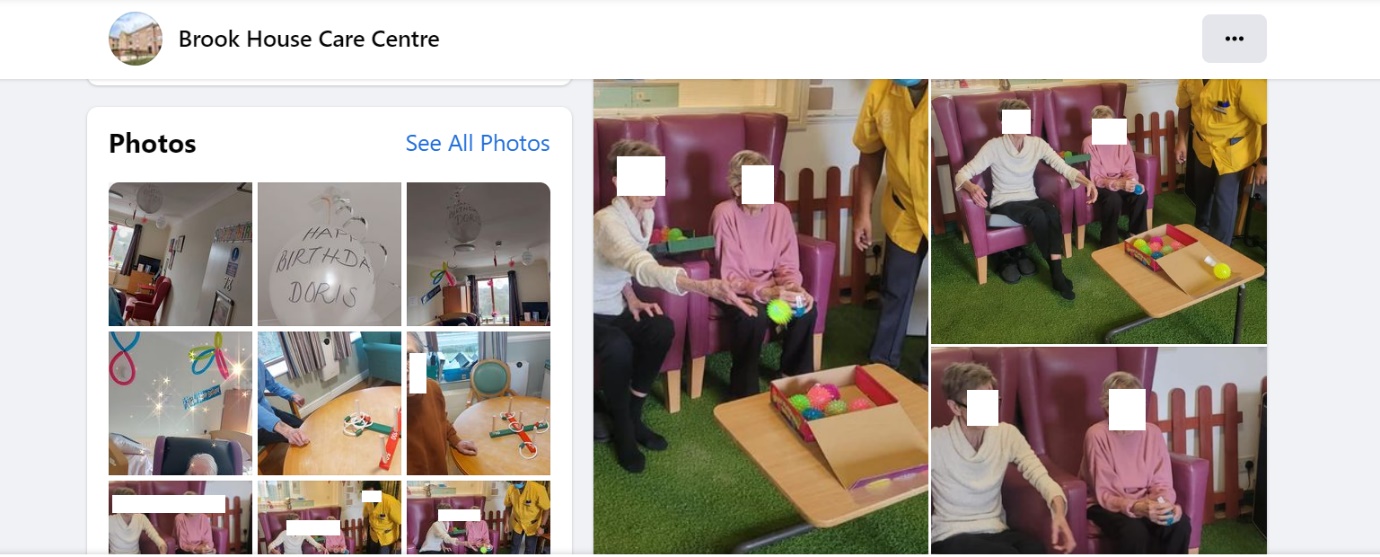 4.Refurbish walls/handrails/doors in disrepair.Action Taken: The care home shared photographs of ongoing refurbishment. 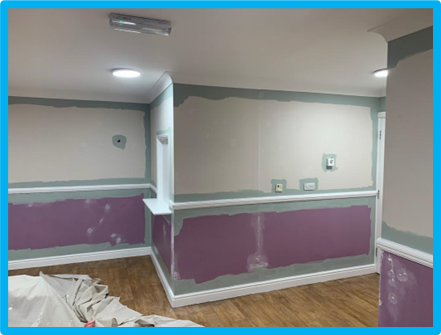 5.Modernise lounge/dining areas to improve resident space.The care home provided photographic evidence of the ongoing refurbishing work. 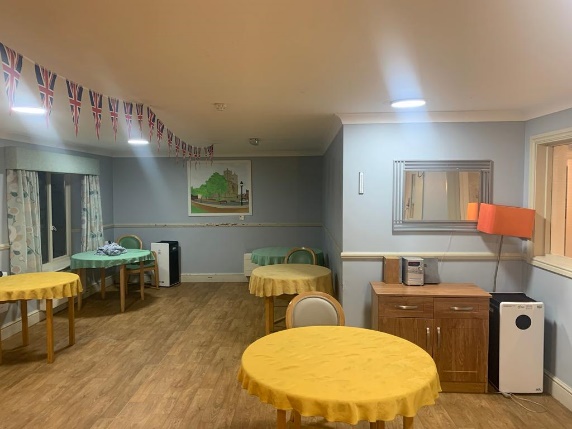 6. Improve display of dietary requirements in the kitchen.The care home has clear dietary information for kitchen staff and has expanded the regular menu with additional ethnic options for more food choices.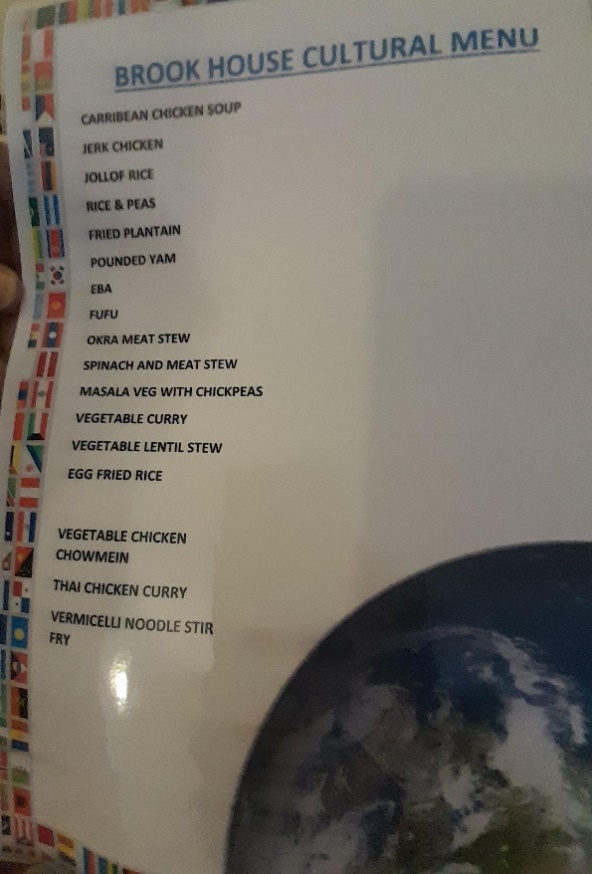 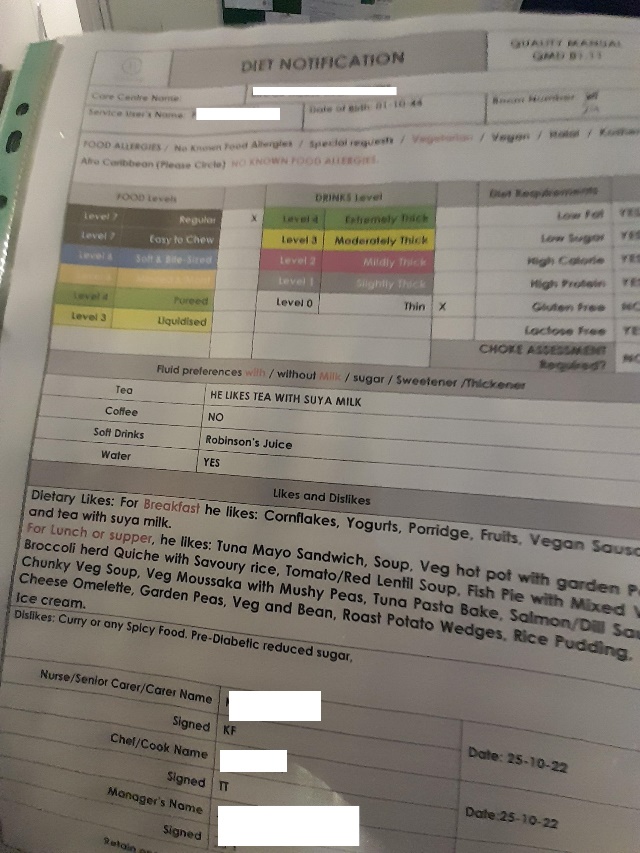 7.Organise regular dental care visits for residents.Oral care is included in daily hygiene routines for residents, and staff refer them to specialists as necessary.Contact UsIf you require this report in an alternative format, please contact us.  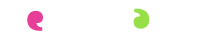 Gunnery HouseGunnery TerraceWoolwichLondonSE18 6SWwww.healthwatchgreenwich.co.uk 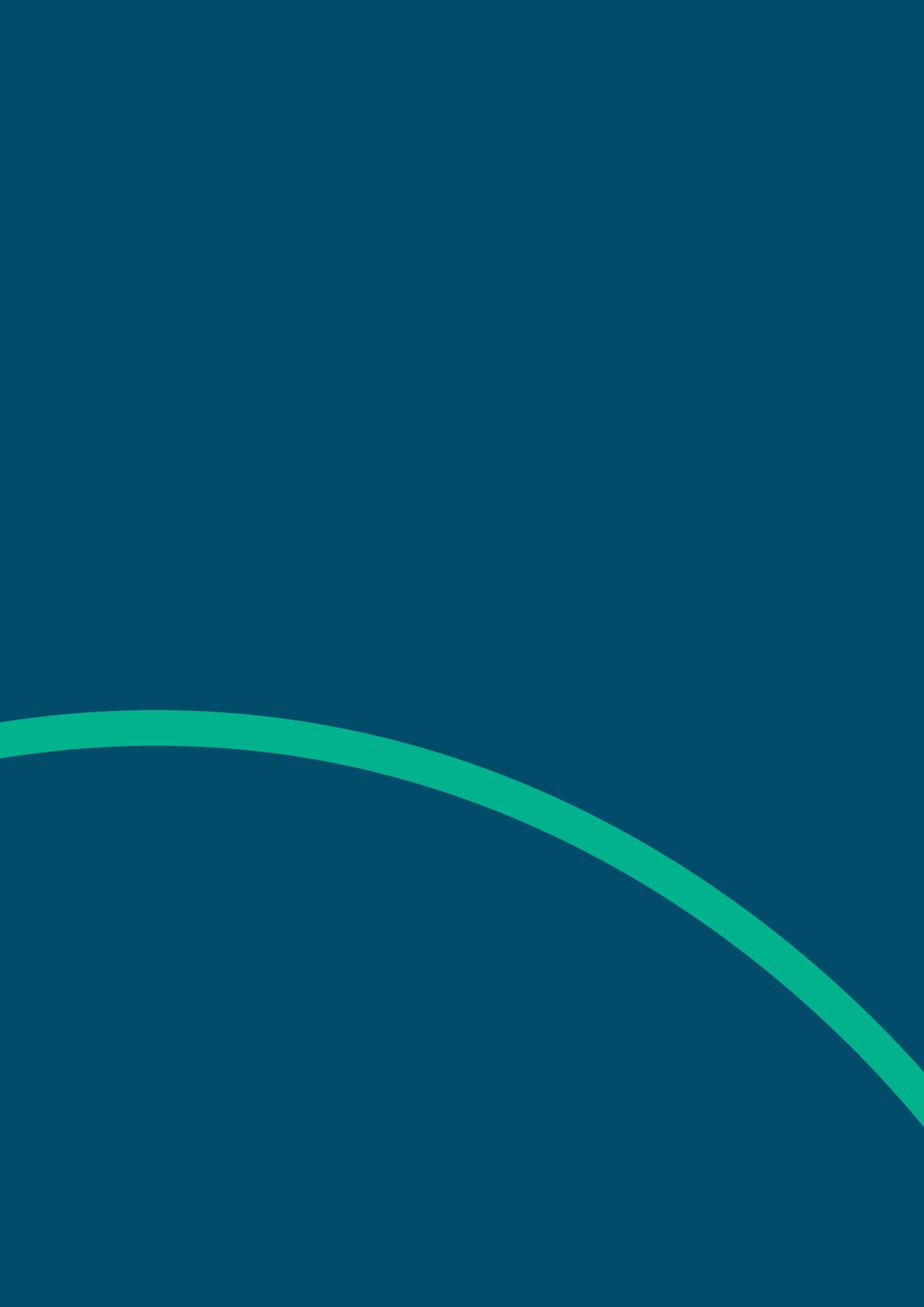 t: 020 8301 8340  e: ​info@healthwatchgreenwich.co.uk  @HWGreenwich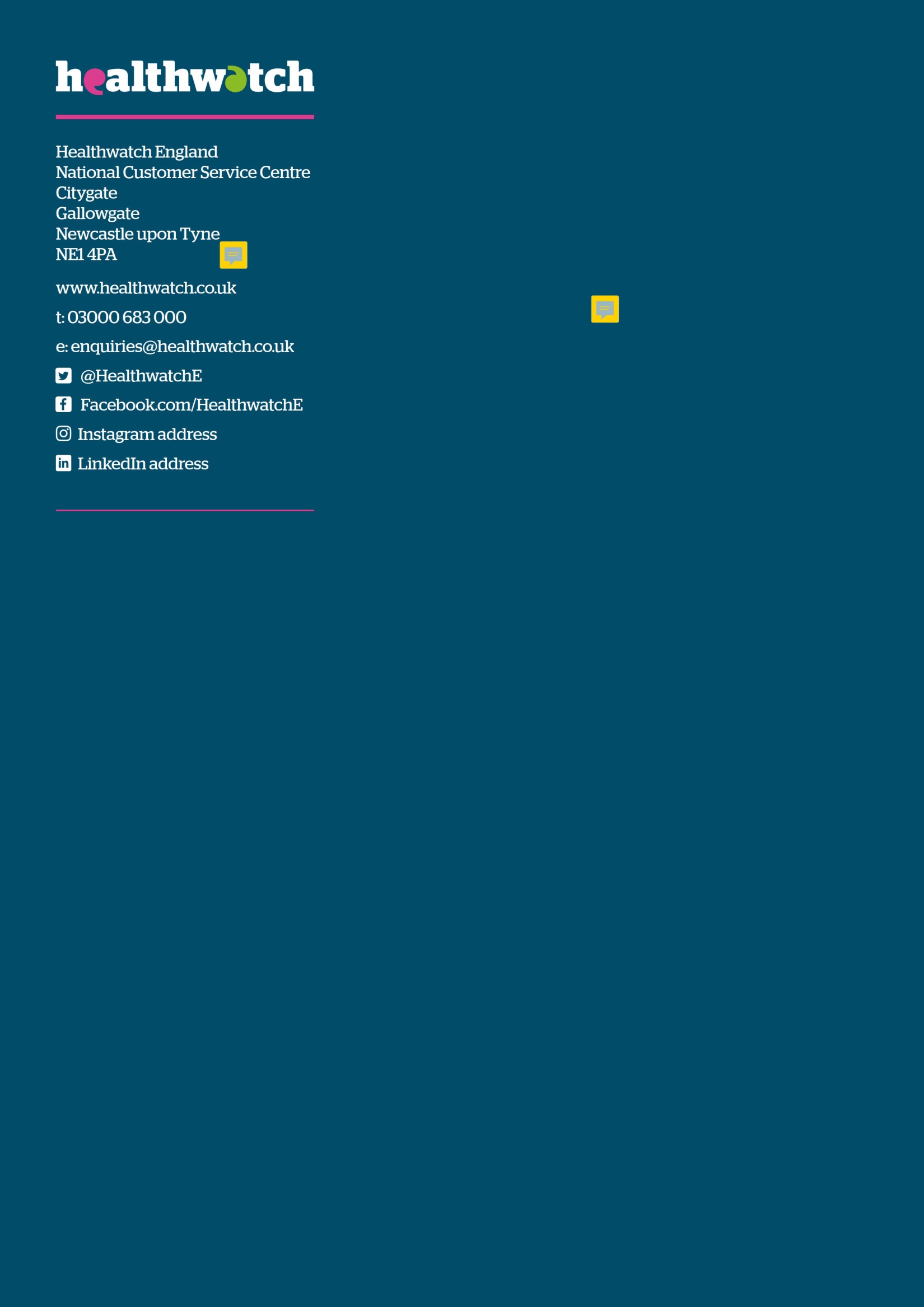  Facebook.com/Healthwatchgreenwich
Brook House Residential and Nursing Home Report 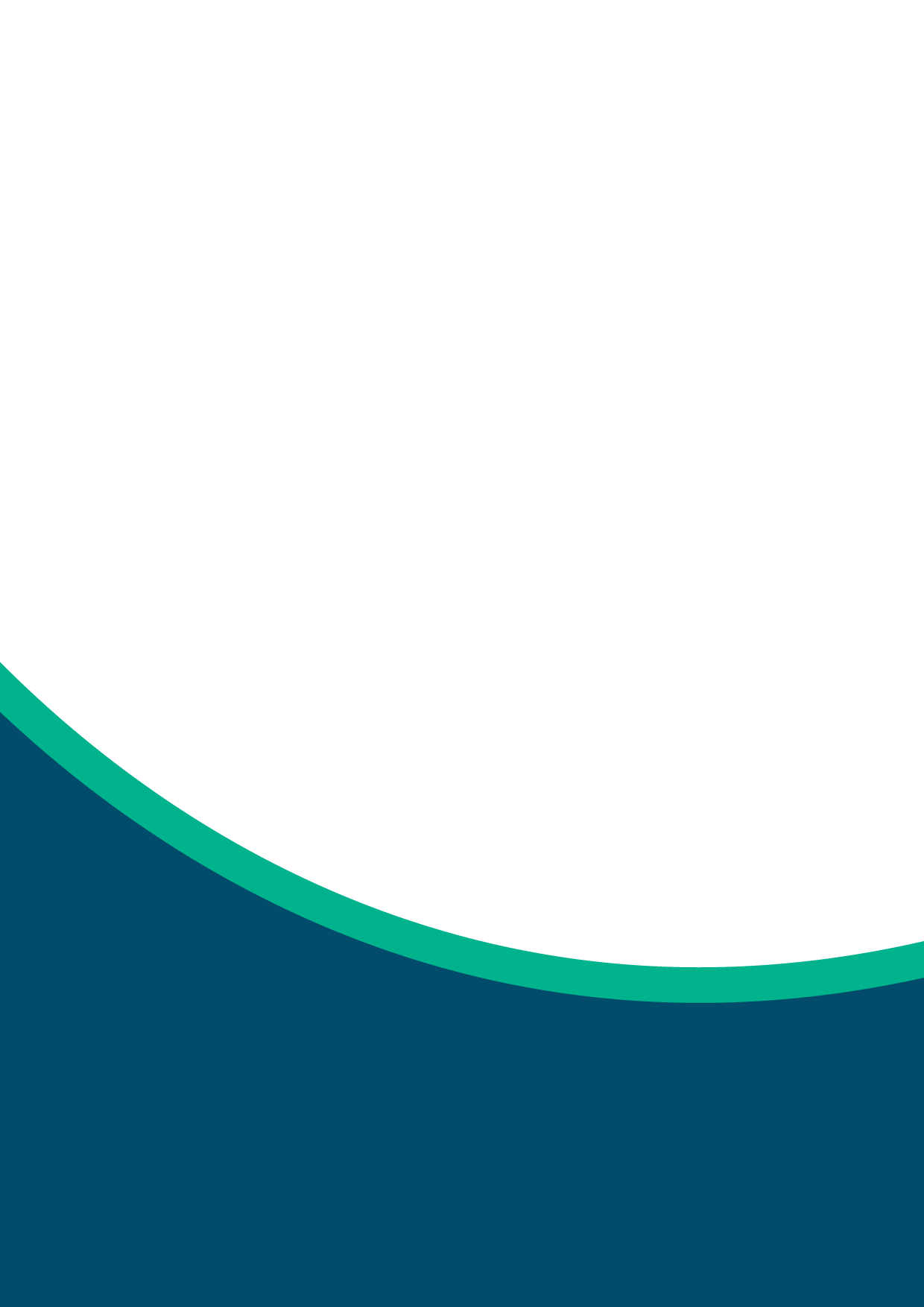 February 2023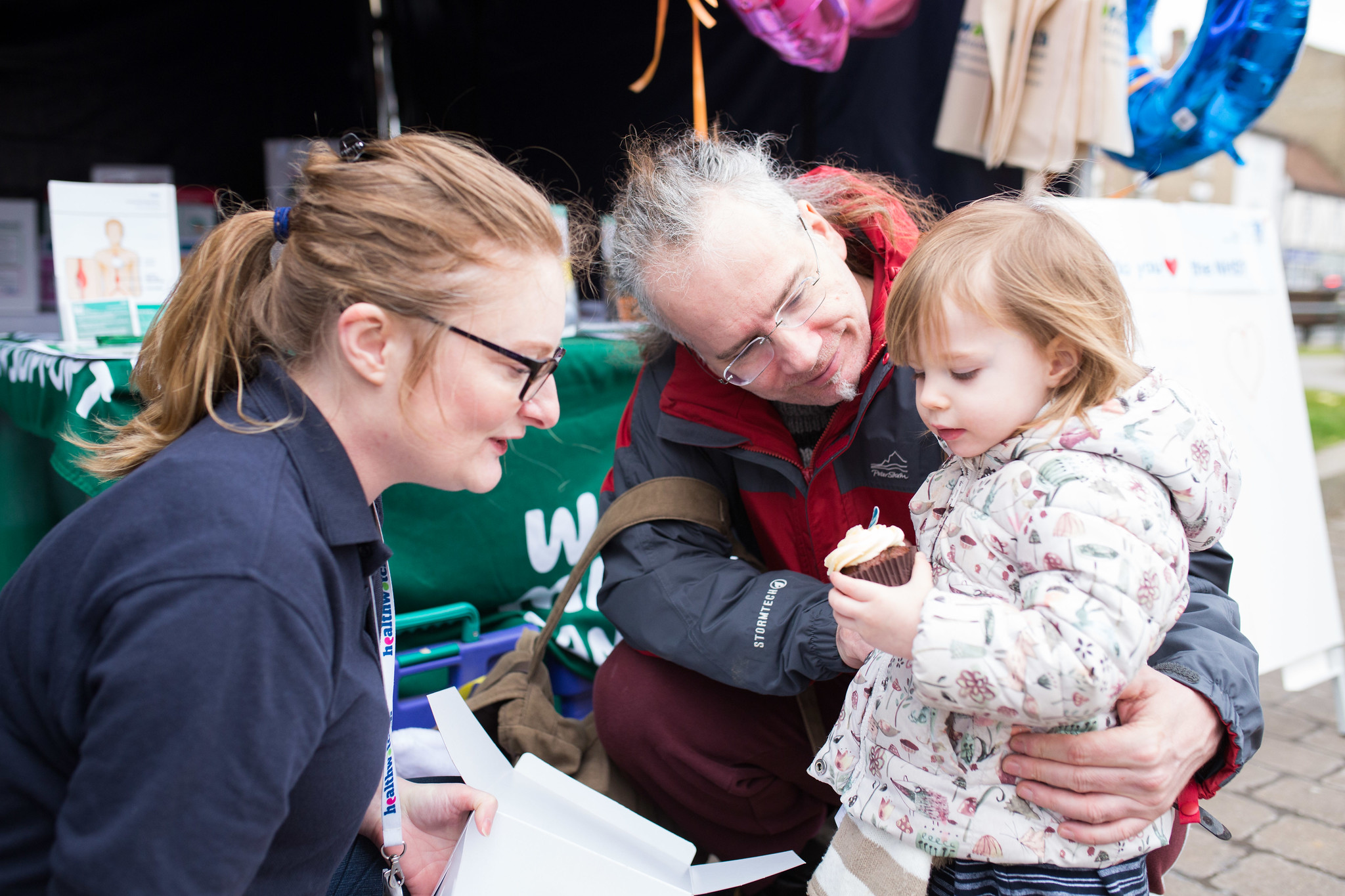 